СодержаниеПояснительная записка …………………………………………………………………3направление деятельности; …………………………………………………………3вид программы; ……………………………………………………………………3новизна, актуальность, педагогическая целесообразность программы; ………3цель и задачи программы; …………………………………………………………3отличительные особенности данной программы; ………………………………4возраст детей, участвующих в реализации программы; …………………………4сроки реализации программы; ……………………………………………………4ожидаемые результаты;……………………………………………………………4способы определения результативности; ………………………………………4Календарно-тематический план и содержание занятий ……………………………5Методическое обеспечение общеразвивающей досуговой программы ……….…6Информационное обеспечение программы …………………………………………6Пояснительная запискаНаправление деятельности. Данная программа направлена на досугово-развлекательную, спортивно-техническую и научно-техническую деятельность. В данной программе через игры и развлечения развиваются технические способности у детей. Воспитание трудолюбия, патриотизма, морально-этических норм поведения, культуры общения. В процессе реализации программы в образовательном процессе строятся такие отношения (на занятиях, тренировках, соревнованиях), как взаимовыручка, стремление к результату, к победе.Вид программы. Досугово-развлекательная, спортивно-техническая и научно-техническая.Новизна, актуальность, педагогическая целесообразность программы. Каникулы – это период свободного общения детей. Содержанием летнего досуга, должен стать активно организованный, способствующий снятию накопившегося за учебный год физического и психического напряжения детского организма. Лето дает возможность выявить самые разнообразные таланты детей, независимо от учебной успеваемости самого ребенка. Летом дети могут свободно общаться, удовлетворять свои интересы, развивать способности. Цель и задачи программы-Контроль знаний и умений приобретенных навыков за учебный год.-Развитие самостоятельной работы у детей.-Развитие командной работы -Развитие речи, умение точно выражать свои мысли-Развитие моторики рукОтличительные особенности данной программыОтличительные особенности данной программы является на вы. В конце учебного года идет непосредственная подготовка к соревнованиям, выставкам и другим мероприятиям. Данная программа позволяет раскрыть весь потенциал ребенка.Возраст детей, участвующих в реализации программыВ реализации данной программы принимают учащиеся 8-14 лет.Сроки реализации программыДанная программа рассчитана на срок реализации 6 недель (116 часов).Ожидаемые результаты-Закрепление знаний и умений учебной деятельности-Укрепление командной работы, а так же дружбы между детьми-Получение и развитие творческих способностей-Получение и развитие физических способностейСпособы определения результативностиПодведение итогов занятия (оценивание учащимися своей деятельности, учебных умений группы в целом, а также отдельных детей).Каждое занятие является отдельным соревнованием, где непосредственно соревнуются учащиеся и показывают личные и командные результаты.Календарно-тематический планна период с 01.06.2023 - 31.08.2023рабочая программа рассчитана на 6 недель, 78 часов Методическое обеспечение общеразвивающей досуговой программы1) Журнал. Дополнительное образование, №5, 2014г.2) Заворотков В.А. От идеи до модели. - М.; Просвещение, 1982. 3) Бабкин И. А. Подготовка юных судомоделистов. - М.: ДОСААФ,1988.4) Грищук Л. А. Школа дошкольников. Занимательные уроки. Москва. «Глобус», «Панорама», 2007г.Информационное обеспечение программы1) В.В. Ячменева, Занятия и игровые упражнения по художественному творчеству с детьми. - М:Гуманит, изд.центр ВЛАДОС, 2003Г.2) Вакуленко Ю.А. Беседы, посиделки, конкурсы, викторины, Волгоград 2007г.№Темы и содержание занятийВсегочасовТеорияПрактикаДата проведения1.Вводное занятие. 33-01.06.20232.Инструктаж по безопасном поведению на водоёмах33-02.06.20233.Спасательные средства на воде33-05.06.20234.Экскурсия в музей космонавтики31206.06.20235.Экскурсия в музей истории31207.06.20236.Правила судомодельных соревнований в классе «Е»33-08.06.20237.Правила судомодельных соревнований в классе F32109.06.20238.Тесты на знания правил Е3-313.06.20239.Тесты на знание правил F32114.06.202310.Правила класса М32115.06.202311.Тесы на знание правил класса М32116.06.202312.Безопасность при зарядке аккумуляторов31219.06.202313.Безопасность разрядки аккумуляторов31220.06.202314.Тесты на знание работы с аккумуляторами33-21.06.202315.Знакомство с трассой Е3-322.06.202316.Знакомство с трассой F3-323.06.202317.Знакомство с трассой М3-326.06.202318.Тренировочные запуски Е31227.06.202319.Тренировочные запуски F31228.06.202320.Тренировочные запуски М31229.06.202321.Открытие соревнований31230.06.202322.Контрольные пуски Е33-03.06.202323.Контрольные пуски F33-04.07.202324.Контрольные пуски М33-05.07.202325.Подведение итогов контрольных пусков Е31206.07.202326.Заключительное занятие3-307.07.2023Итого784137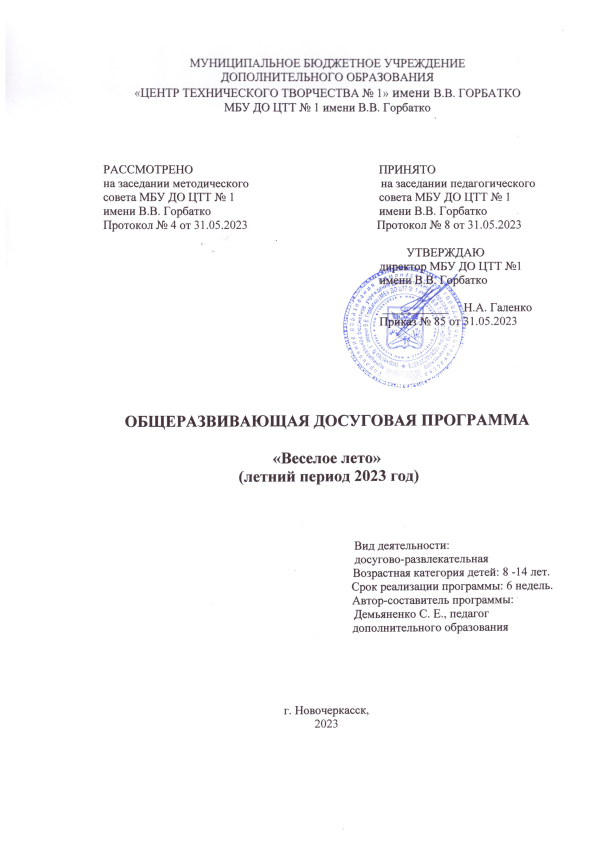 